KLASA 725.03.2020.Witam.Dzisiaj będzie krótko.Zapiszcie temat:Oddychanie komórkowe.O tym procesie była już mowa, więc jest to przypomnienie. Proszę dokładnie przeanalizować poniższy materiał i zapisać w zeszycie pod tematem wyjaśnienia pojęć:1.Oddychanie komórkowe …..2. Równanie oddychania komórkowego …..3. Mitochondrium …4. ATP …..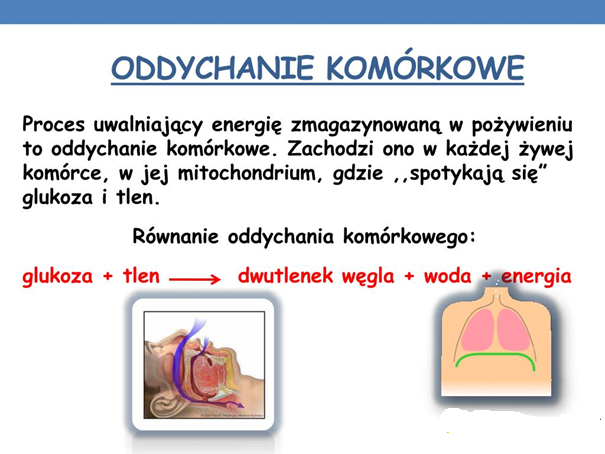 To jest MITOCHONDRIUM. W nim znajdują się magazyny energii – cząsteczki ATP.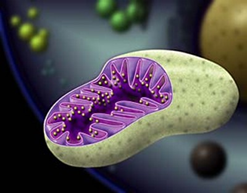 Kto chce poczytać więcej na ten temat odsyłam do podręcznika, str. 142-143, e-podręcznikhttps://nowasp.ebooki.nowaera.pl/viewer/page/Biologia/kl7/books/579/5/579-v5_epub/OEBPS/Text/Index.html?title=QmlvbG9naWEgUHVscyDFvHljaWEga2wuIDc=#9025ace26e9e490da0fd3cf3a850a83eTutaj prezentuję porównanie procesów poznanych w poniedziałek i dziś, ponieważ uczniowie często je mylą i stosują zamiennie. Proszę jeszcze raz utrwalić te pojęcia. 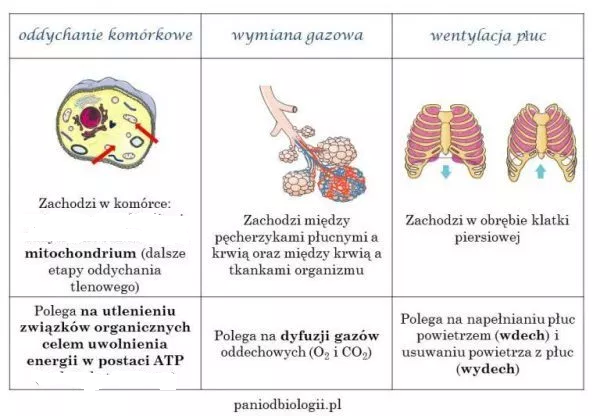 Pozdrawiam.B.Bednorz